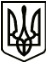 УкраїнаМЕНСЬКА МІСЬКА РАДАЧернігівська область(дев'ята сесія восьмого скликання)ПРОЄКТ РІШЕННЯ31 серпня 2021 року	№ Про передачу майна в оперативне управління КУ МПО Менської МР	З метою ефективного управління об’єктами комунальної власності, враховуючи клопотання відділу освіти Менської міської ради, відповідно до Порядку передачі майна, що є комунальною власністю Менської міської територіальної громади виконавчим органам ради,  комунальним підприємствам, установам, закладам на правах господарського відання або оперативного управління, затвердженого рішенням 8 сесії Менської міської ради 8 скликання від 30 липня 2021 року № 396 та керуючись ст. ст. 26, 60 Закону України «Про місцеве самоврядування в Україні»  Менська міська радаВИРІШИЛА:1. Припинити право оперативного управління Відділу освіти Менської міської ради на об’єкт комунальної власності Менської міської територіальної громади – нерухоме майно, закріплене за Городищенським закладом загальної середньої освіти І-ІІ ступенів Менської міської ради Чернігівської області, будівлі колишньої котельні з боксами гаражів (інвентарний номер 10310008), що розташовані за адресою: с. Городище, вул. Шевченка, 74.2. Передати в оперативне управління та на баланс Комунальної установи «Місцева пожежна охорона Менської міської ради Менського району Чернігівської області» нерухоме майно комунальної власності Менської міської територіальної громади, а саме: нежитлові будівлі з боксами гаражів, (інвентарний номер 10310008) за адресою: с. Городище, вул. Шевченка, 74.Приймання-передачу майна здійснити комісії, яка створюється наказом начальника відділу освіти Менської міської ради.Доручити міському голові Примакову Г.А.: затвердити акти приймання-передачі майна;укласти договір на закріплення майна, зазначеного в додатку до рішення,  на праві оперативного управління за КУ МПО Менської МР.5. Контроль за виконанням рішення покласти на заступників міського голови з питань діяльності виконавчих органів ради С.М.Гаєвого та В.В.Прищепу.Міський голова			Г.А. Примаков 